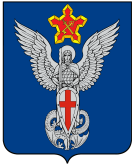 Ерзовская городская ДумаГородищенского муниципального районаВолгоградской области403010, Волгоградская область, Городищенский район, р.п. Ерзовка, ул. Мелиоративная 2,      тел. (84468) 4-78-78 тел/факс: (84468) 4-79-15РЕШЕНИЕот 18 октября  2018г.                                 № 10/4О рассмотрении обращения юридической фирмы«Татаренко – Соклаков и партнеры»Рассмотрев вопрос по обращению юридической фирмы «Татаренко – Соклаков и партнеры» по вопросу об устранении нарушения действующего законодательства главой администрации,Ерзовская городская Дума,РЕШИЛА:Снять вопрос с повестки дня очередного заседания Ерзовской городской Думы о рассмотрении обращения юридической фирмы «Татаренко – Соклаков и партнеры» об устранении нарушения действующего законодательства главой администрации. Председатель Ерзовской городской Думы								      Т.В. Макаренкова